РЕСПУБЛИКА  ДАГЕСТАН СОБРАНИЕ  ДЕПУТАТОВ МУНИЦИПАЛЬНОГО РАЙОНА«МАГАРАМКЕНТСКИЙ  РАЙОН»РЕШЕНИЕ №165-VIсд«28» август  2018г.                                                                                с.МагарамкентОб избрании председателя Собрания депутатов муниципального района «Магарамкентский район»              В соответствии с частью 3 ст.23 Устава муниципального района «Магарамкентский район»  Собрание депутатов муниципального района  РЕШАЕТ:             Избрать Алиярова Назира Ахмедовича– депутата от Собрания депутатов сельского поселения «сельсовет «Гарахский» на должность председателя Собрания депутатов муниципального района «Магарамкентский район» на постоянной профессиональной основе на срок полномочий в качестве депутата Собрания депутатов сельского поселения «сельсовет «Гарахский».ЗаместительПредседателя Собрания депутатов                                               МР  «Магарамкентский район»                                                          М.И. Караева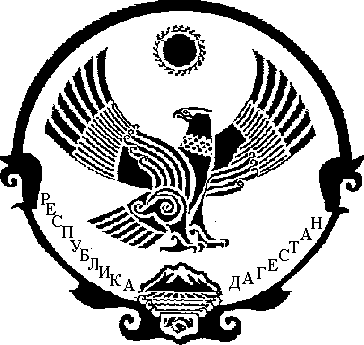 